The 133rd Ohio General Assembly concluded as both chambers adjourned Sine Die, officially bringing legislative business to a close. An effort to wrap up legislative work by the originally scheduled time was unsuccessful, causing lawmakers to return to Columbus for final voting sessions on December 22nd. The legislature finalized dozens of bills, including those involving capital spending (SB 310), criminal sentencing (HB 1), PTSD coverage (HB 308), changes in education laws related to the pandemic (HB 409), occupational regulations (HB 442), critical infrastructure (SB 33) and firearms (SB 175). Although there were dozens of bills passed in the last few marathon sessions of the year, there were some high-profile bills that failed to move. One such item left unfinished was any significant action to remove key portions of HB 6 from taking effect. The House, which had multiple members out due to COVID-19, had difficulty finding the necessary votes to support a measure delaying the nuclear subsidy law. Talks between the two chambers broke down, as House leaders were apparently unable to garner enough support for their preferred plan (HB 798), which would call for a 1-year delay of the HB 6 subsidies. Both chambers had avenues to pass the measure, including a water infrastructure bill (HB 264) that was in a conference committee and a nuclear technology bill (HB 104), which was pending before the Senate Energy & Public Utilities Committee. Incoming Senate President Matt Huffman said that a top order of business for the new General Assembly will be to renew lawmakers’ efforts regarding the repeal of the HB 6 nuclear subsidy law. He also signaled that he may not be content to wait for the House to act first in reaching a solution. “We have to address it. I think we need to come to a conclusion.”Lawmakers advanced a water infrastructure loan bill after stripping it of Senate-added language related to HB 6. The Senate has voted unanimously 31-0 to accept the conference committee report on HB 264 and pass the bill as an emergency measure. The legislation from Rep. Shane Wilkin (R-Hillsboro) and Rep. Michael O'Brien (D-Warren) authorizes the Ohio Water Development Authority to make loans and grants to government agencies to refinance public water and wastewater infrastructure projects. It also permits the authority to provide for the financing and refinancing of loans for those projects and issue water development revenue bonds and notes to pay refinancing for one or more projects. A conference committee met briefly to adopt without discussion an amendment that removed the HB 6-related provisions and added an emergency clause. Provisions removed would have modified HB 6 by allowing the Ohio Air Quality Development Authority to cover up to $300,000 a year in administrative costs via the nuclear and renewable subsidy funds. The amendment also axed proposed changes to energy credit deadlines. Both chambers unanimously concurred with the changes and upheld the emergency clause. CORD provided testimony in support of HB 264 and worked closely with its sponsors to ensure its passage before the end of the session. HB 665, aimed at updating the law and assisting fairs whose season has been thrown into turmoil by the coronavirus pandemic, cleared the Senate in a 22-9 vote. The House subsequently concurred with the Senate’s changes. Before its floor vote the Senate Agriculture and Natural Resources Committee accepted an amendment removing a provision preventing a board of trustees of a regional water and sewer district from charging stormwater fees to real property exempt from taxation that is owned by a county agricultural society. The amendment was accepted at the urging of CORD, as the language in the bill singled out a specific 6119 district in Mahoning County and also set a bad precedent by allowing a single non-profit entity from paying stormwater charges. One bill that was successful in crossing the finish line was SB 33. Nearly two years after its introduction, and almost a full year since the bill was reported out of committee, the legislation was passed by the House. The Senate subsequently concurred with House amendments to the bill. The bill was introduced in the wake of environmental protests over pipelines and other installations, the legislation adds new prohibitions under the offenses of criminal mischief, criminal trespass, aggravated trespass, and making false alarms that pertain to specified types of conduct occurring in or on a critical infrastructure facility. The legislation creates a new civil cause of action for willfully causing damage to a critical infrastructure facility and provides for the imposition of increased fines for groups complicity in such offenses. The contentious legislation had been subject to several demonstrations as opponents filled committee rooms to protest the bill. CORD worked with legislators to ensure that water treatment and sewer treatment systems were included in the definition of “critical infrastructure” and thus protected under the bill. A screening panel has submitted four finalists for Gov. Mike DeWine to consider as he moves to fill a vacancy on the Public Utilities Commission of Ohio. The PUCO Nominating Council interviewed eight candidates on Monday, winnowing the list down to four finalists. They are:Angela Amos, a senior policy adviser for the Federal Energy Regulatory Commission.Ohio Supreme Court Justice Judith French. French, a Republican, is leaving office after losing her re-election effort in November. She is a former environmental lawyer.Greg Poulos, executive director of Consumer Advocates of the PJM States, Inc, which advocates for electricity customers in the PJM.Anne Vogel, an assistant policy director in the DeWine administration who previously held various legal jobs with American Electric Power. She is a Republican.The 134th Ohio General Assembly kicked off January 4th. New and re-elected members were officially sworn in during the chambers’ respective sessions. Leadership teams were also officially selected and sworn-in. The results were the same as the informal caucus votes that took place in late November.The Senate voted unanimously to select Senator Matt Huffman (R-Lima) to serve as President of the Senate for the 134th General Assembly. Senators also voted unanimously for Senator Jay Hottinger (R-Newark) to serve as President Pro-Tempore.  The upper chamber selected Senator Kirk Schuring (R-Canton) to serve as Majority Floor leader and Senator Rob McColley (R-Napoleon) as Majority Whip. Senators unanimously selected Senator Kenny Yuko (D-Richmond Heights) to lead the Democrat caucus once again as Minority Leader. Senator Cecil Thomas (D-Cincinnati) was selected to retain his place as Assistant Minority Leader. Senator Nickie Antonio (D-Lakewood) will serve as Minority Whip, and Senator Tina Maharath (D-Canal Winchester) will serve as the Assistant Minority Whip. Likewise, the House voted unanimously to select its leadership teams. Representative Bob Cupp (R-Lima) was unanimously re-elected to his position as Speaker of the House for the 134th General Assembly. The chamber voted for Representative Tim Ginter (R-Salem) to serve as Speaker Pro-Tempore; Representative Bill Seitz (R-Cincinnati) as Majority Floor Leader; Representative Rick Carfagna (R-Westerville) as Assistant Majority Floor Leader; Representative Don Jones (R-Freeport) as Majority Whip; and Representative Cindy Abrams (R-Harrison) to serve as Assistant Majority Whip. The House Democrat leadership team will remain unchanged in the 134th General Assembly. Representative Emilia Sykes (D-Akron) will continue to lead the caucus with her unanimous re-election as Minority Leader. Other members of the minority leadership team will include Representative Kristin Boggs (D-Columbus) as Assistant Minority Leader, Representative Paula Hicks-Hudson (D-Toledo) as Minority Whip, and Representative Richard Brown (D-Canal Winchester) as Assistant Minority whip. Long-time state senator Grace Drake died. Drake, who specialized in health care issues, was 94. She was the 11th woman to serve in the Senate, representing Northeast Ohio from 1984 to 2000. She was first appointed by Senate Republicans to fill a vacancy and subsequently won election multiple times. She us unable to seek re-election due to term limits.Below is a list of legislation we are currently tracking during the 133rd Ohio General Assembly: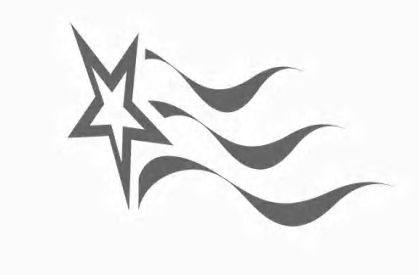 GOVERNMENTAL POLICY GROUP, INC. – PHONE: 614-461-9335FAX: 614-461-9336Coalition of Ohio Regional DistrictsLegislative Activities ReportJanuary 2021 HB7STATEWIDE WATERSHED PLANNING (GHANBARI H, PATTERSON J) To create the Statewide Watershed Planning and Management Program under the administration of the Director of Agriculture, to make changes to the law governing regional water and sewer districts, and to modify the CAUV eligibility requirements for land used to produce biofuels.STATEWIDE WATERSHED PLANNING (GHANBARI H, PATTERSON J) To create the Statewide Watershed Planning and Management Program under the administration of the Director of Agriculture, to make changes to the law governing regional water and sewer districts, and to modify the CAUV eligibility requirements for land used to produce biofuels.Current Status:   12/17/2020 - Consideration of Senate Amendments; House Does Concur, Vote 86-3HB27PUBLIC MOTOR VEHICLE LIABILITY (INGRAM C) To modify political subdivision liability for an employee's negligent operation of a motor vehicle.PUBLIC MOTOR VEHICLE LIABILITY (INGRAM C) To modify political subdivision liability for an employee's negligent operation of a motor vehicle.Current Status:   3/19/2019 - House Civil Justice, (Third Hearing)HB46STATE GOVT EXPENDITURE DATABASE (GREENSPAN D) To require the Treasurer of State to establish the Ohio State Government Expenditure Database.STATE GOVT EXPENDITURE DATABASE (GREENSPAN D) To require the Treasurer of State to establish the Ohio State Government Expenditure Database.Current Status:   12/17/2020 - PASSED BY SENATE; Vote 32-0HB62TRANSPORTATION BUDGET (OELSLAGER S) To increase the rate of and modify the distribution of revenue from motor fuel excise taxes, to make appropriations for programs related to transportation and public safety for the biennium beginning July 1, 2019, and ending June 30, 2021, and to provide authorization and conditions for the operation of those programs.TRANSPORTATION BUDGET (OELSLAGER S) To increase the rate of and modify the distribution of revenue from motor fuel excise taxes, to make appropriations for programs related to transportation and public safety for the biennium beginning July 1, 2019, and ending June 30, 2021, and to provide authorization and conditions for the operation of those programs.Current Status:   4/3/2019 - SIGNED BY GOVERNOR; Various effective dates; taxes eff. 7/1/19HB78PREVAILING WAGE-PUBLIC IMPROVEMENTS (RIEDEL C, MANCHESTER S) To allow political subdivisions, special districts, and state institutions of higher education to elect to apply the Prevailing Wage Law to public improvement projects.PREVAILING WAGE-PUBLIC IMPROVEMENTS (RIEDEL C, MANCHESTER S) To allow political subdivisions, special districts, and state institutions of higher education to elect to apply the Prevailing Wage Law to public improvement projects.Current Status:   12/11/2019 - House Commerce and Labor, (First Hearing)HB79INDUSTRIAL COMMISSION BUDGET (OELSLAGER S) To make appropriations for the Industrial Commission for the biennium beginning July 1, 2019, and ending June 30, 2021, and to provide authorization and conditions for the operation of Commission programs.INDUSTRIAL COMMISSION BUDGET (OELSLAGER S) To make appropriations for the Industrial Commission for the biennium beginning July 1, 2019, and ending June 30, 2021, and to provide authorization and conditions for the operation of Commission programs.Current Status:   6/27/2019 - SIGNED BY GOVERNOR; eff. 6/27/19HB80BWC BUDGET (OELSLAGER S) To make appropriations for the Bureau of Workers' Compensation for the biennium beginning July 1, 2019, and ending June 30, 2021, and to provide authorization and conditions for the operation of the bureau's programs.BWC BUDGET (OELSLAGER S) To make appropriations for the Bureau of Workers' Compensation for the biennium beginning July 1, 2019, and ending June 30, 2021, and to provide authorization and conditions for the operation of the bureau's programs.Current Status:   7/22/2019 - SIGNED BY GOVERNOR; Eff. 7/22/19. Certain provisions effective 10/21/19HB84CAPITAL IMPROVEMENTS-SEWER LATERALS (HOLMES G) To expressly include, as eligible projects under the State Capital Improvements Program, water and sewer laterals located on private property.CAPITAL IMPROVEMENTS-SEWER LATERALS (HOLMES G) To expressly include, as eligible projects under the State Capital Improvements Program, water and sewer laterals located on private property.Current Status:   3/27/2019 - House State and Local Government, (First Hearing)HB95BRINE-CONVERSION OF WELLS (SKINDELL M) To alter the Oil and Gas Law with respect to brine and the conversion of wells.BRINE-CONVERSION OF WELLS (SKINDELL M) To alter the Oil and Gas Law with respect to brine and the conversion of wells.Current Status:   9/17/2019 - House Energy and Natural Resources, (First Hearing)HB115REGULATOR RESTRICTION REDUCTION (RIEDEL C, ROEMER B) To require certain agencies to reduce the number of regulator restrictions and to amend the versions of sections 106.021 and 106.03 of the Revised Code that are scheduled to take effect August 18, 2019, to continue the provision of this act on and after that effective date.REGULATOR RESTRICTION REDUCTION (RIEDEL C, ROEMER B) To require certain agencies to reduce the number of regulator restrictions and to amend the versions of sections 106.021 and 106.03 of the Revised Code that are scheduled to take effect August 18, 2019, to continue the provision of this act on and after that effective date.Current Status:   4/10/2019 - House State and Local Government, (Second Hearing)HB163WATER AND SEWER PRACTICES (BRINKMAN T) To create a process for withholding local government funds and state water and sewer assistance from municipal corporations that engage in certain water and sewer practices with respect to extraterritorial service.WATER AND SEWER PRACTICES (BRINKMAN T) To create a process for withholding local government funds and state water and sewer assistance from municipal corporations that engage in certain water and sewer practices with respect to extraterritorial service.Current Status:   7/21/2020 - Referred to Committee Senate Energy and Public UtilitiesHB166OPERATING BUDGET (OELSLAGER S) To make operating appropriations for the biennium beginning July 1, 2019, and ending June 30, 2021, and to provide authorization and conditions for the operation of state programs.OPERATING BUDGET (OELSLAGER S) To make operating appropriations for the biennium beginning July 1, 2019, and ending June 30, 2021, and to provide authorization and conditions for the operation of state programs.Current Status:   7/18/2019 - SIGNED BY GOVERNOR; Operating appropriations and tax levy generally effective 7/18/19. Some provisions subject to special effective dates.HB168AFFIRMATIVE DEFENSE-HAZARDOUS SUBSTANCES (HAMBLEY S) To establish an affirmative defense to a release or threatened release of hazardous substances from a facility for certain bona fide prospective purchasers.AFFIRMATIVE DEFENSE-HAZARDOUS SUBSTANCES (HAMBLEY S) To establish an affirmative defense to a release or threatened release of hazardous substances from a facility for certain bona fide prospective purchasers.Current Status:   6/16/2020 - SIGNED BY GOVERNOR; eff. 9/15/20HB197OMNIBUS MEASURES ON CORONAVIRUS (POWELL J, MERRIN D) To continue essential operations of state government and maintain the continuity of the state tax code in response to the declared pandemic and global health emergency related to COVID-19, to make appropriations, and to declare an emergency.OMNIBUS MEASURES ON CORONAVIRUS (POWELL J, MERRIN D) To continue essential operations of state government and maintain the continuity of the state tax code in response to the declared pandemic and global health emergency related to COVID-19, to make appropriations, and to declare an emergency.Current Status:   3/27/2020 - SIGNED BY GOVERNOR; Emergency: effective 3/27/20HB218PUBLIC-PRIVATE PARTNERSHIPS (PATTON T) To authorize certain public entities to enter into public-private initiatives with a private party through a public-private agreement regarding public facilities.PUBLIC-PRIVATE PARTNERSHIPS (PATTON T) To authorize certain public entities to enter into public-private initiatives with a private party through a public-private agreement regarding public facilities.Current Status:   11/17/2020 - REPORTED OUT, House State and Local Government, (Fifth Hearing)HB220GOVERNMENT BLOCKCHAIN USE (CARFAGNA R) To allow a governmental entity to utilize distributed ledger technology, including blockchain technology.GOVERNMENT BLOCKCHAIN USE (CARFAGNA R) To allow a governmental entity to utilize distributed ledger technology, including blockchain technology.Current Status:   12/9/2020 - Referred to Committee Senate Transportation, Commerce and WorkforceHB238WHISTLEBLOWER PROTECTIONS (CERA J, SCHERER G) To revise Ohio's whistleblower protection laws.WHISTLEBLOWER PROTECTIONS (CERA J, SCHERER G) To revise Ohio's whistleblower protection laws.Current Status:   2/26/2020 - REPORTED OUT, House Civil Justice, (Sixth Hearing)HB263OCCUPATIONAL LICENSING-CRIMINAL CONVICTIONS (KOEHLER K) To revise the initial occupational licensing restrictions applicable to individuals convicted of criminal offenses.OCCUPATIONAL LICENSING-CRIMINAL CONVICTIONS (KOEHLER K) To revise the initial occupational licensing restrictions applicable to individuals convicted of criminal offenses.Current Status:   12/22/2020 - Consideration of Senate Amendments; House Does Concur, Vote 86-0HB264WATER DEVELOPMENT-LOAN REFINANCING (WILKIN S, O'BRIEN M) To allow the Ohio Water Development Authority to provide for the refinancing of loans for certain public water and waste water infrastructure projects, to waive certain deadlines for qualifying renewable resources that applied for renewable energy credits before March 1, 2020, and to provide for payment of Ohio Air Quality Development Authority administrative costs under the law governing nuclear resource and renewable energy credits.WATER DEVELOPMENT-LOAN REFINANCING (WILKIN S, O'BRIEN M) To allow the Ohio Water Development Authority to provide for the refinancing of loans for certain public water and waste water infrastructure projects, to waive certain deadlines for qualifying renewable resources that applied for renewable energy credits before March 1, 2020, and to provide for payment of Ohio Air Quality Development Authority administrative costs under the law governing nuclear resource and renewable energy credits.Current Status:   12/29/2020 - Sent to Governor for SignatureHB308PTSD COVERAGE - FIRST RESPONDERS (PATTON T) To establish a fund to provide compensation and benefits to first responders with post-traumatic stress disorder and to study the financial and administrative requirements for that fund.PTSD COVERAGE - FIRST RESPONDERS (PATTON T) To establish a fund to provide compensation and benefits to first responders with post-traumatic stress disorder and to study the financial and administrative requirements for that fund.Current Status:   12/22/2020 - Consideration of Senate Amendments; House Does Concur, Vote 83-3HB326PUBLIC EMPLOYEE RETIREMENT-DISABILITY BENEFIT (MILLER A) To allow a Public Employees Retirement System or School Employees Retirement System disability benefit recipient elected to certain offices to continue receiving a disability benefit during the term of office.PUBLIC EMPLOYEE RETIREMENT-DISABILITY BENEFIT (MILLER A) To allow a Public Employees Retirement System or School Employees Retirement System disability benefit recipient elected to certain offices to continue receiving a disability benefit during the term of office.Current Status:   11/12/2019 - House Insurance, (First Hearing)HB340DRAINAGE LAW (CUPP B) To revise the state's drainage laws.DRAINAGE LAW (CUPP B) To revise the state's drainage laws.Current Status:   12/17/2020 - SIGNED BY GOVERNOR; eff. 90 daysHB343EMERGENCY WATER AND SEWER (PATTERSON J) To make an appropriation related to emergency water and sewer system funding.EMERGENCY WATER AND SEWER (PATTERSON J) To make an appropriation related to emergency water and sewer system funding.Current Status:   2/26/2020 - BILL AMENDED, House State and Local Government, (First Hearing)HB368COMPUTER CRIMES (BALDRIDGE B) To enact the Ohio Computer Crimes Act.COMPUTER CRIMES (BALDRIDGE B) To enact the Ohio Computer Crimes Act.Current Status:   12/2/2020 - REPORTED OUT, Senate Judiciary, (Fourth Hearing)HB370HISTORICAL SYMBOLS, MONUMENTS (HILLYER B, BALDRIDGE B) To allow the Attorney General to defend political subdivisions in certain actions brought under the First Amendment to the United States Constitution or analogous provisions of the Ohio Constitution.HISTORICAL SYMBOLS, MONUMENTS (HILLYER B, BALDRIDGE B) To allow the Attorney General to defend political subdivisions in certain actions brought under the First Amendment to the United States Constitution or analogous provisions of the Ohio Constitution.Current Status:   12/10/2019 - House Civil Justice, (Third Hearing)HB380CONTRACTOR PAYMENT DEADLINE (CROSS J, SWEENEY B) To require owners of construction projects to pay a contractor within thirty-five days of receiving a request for payment.CONTRACTOR PAYMENT DEADLINE (CROSS J, SWEENEY B) To require owners of construction projects to pay a contractor within thirty-five days of receiving a request for payment.Current Status:   5/20/2020 - House Commerce and Labor, (Fourth Hearing)HB398GENERAL ELECTIONS - LEGAL HOLIDAY (CRAWLEY E, SWEENEY B) To establish the day of each general election as a legal holiday for which government employees receive paid leave.GENERAL ELECTIONS - LEGAL HOLIDAY (CRAWLEY E, SWEENEY B) To establish the day of each general election as a legal holiday for which government employees receive paid leave.Current Status:   12/8/2020 - House State and Local Government, (First Hearing)HB404ALLOW UNIVERSITY TRUSTEES TO MEET ELECTRONICALLY/EXTEND COVID-19 GOVERNMENT RESPONSES (MANCHESTER S, SWEENEY B) To continue essential operations of state and local government in response to the declared pandemic and global health emergency related to COVID-19 and to declare an emergency.ALLOW UNIVERSITY TRUSTEES TO MEET ELECTRONICALLY/EXTEND COVID-19 GOVERNMENT RESPONSES (MANCHESTER S, SWEENEY B) To continue essential operations of state and local government in response to the declared pandemic and global health emergency related to COVID-19 and to declare an emergency.Current Status:   11/23/2020 - SIGNED BY GOVERNOR; eff. ImmediatelyHB427SAFE DRINKING WATER LAW - CONTAMINANTS (WIGGAM S) To alter the requirements governing secondary contaminants under the Safe Drinking Water Law.SAFE DRINKING WATER LAW - CONTAMINANTS (WIGGAM S) To alter the requirements governing secondary contaminants under the Safe Drinking Water Law.Current Status:   1/29/2020 - House Public Utilities, (First Hearing)HB468HANDHELD ELECTRONIC DEVICE WHILE DRIVING (LIGHTBODY M) To alter the law governing the use of a handheld electronic wireless communications device while driving.HANDHELD ELECTRONIC DEVICE WHILE DRIVING (LIGHTBODY M) To alter the law governing the use of a handheld electronic wireless communications device while driving.Current Status:   5/19/2020 - BILL AMENDED, House Transportation and Public Safety, (Second Hearing)HB476EMINENT DOMAIN (MANNING D, HAMBLEY S) To amend the law regarding eminent domain and to declare an emergency.EMINENT DOMAIN (MANNING D, HAMBLEY S) To amend the law regarding eminent domain and to declare an emergency.Current Status:   6/9/2020 - House State and Local Government, (Third Hearing)HB481CONVEYANCE - STATE-OWNED PROPERTY (FRAIZER M) To authorize the conveyance of state-owned real property.CONVEYANCE - STATE-OWNED PROPERTY (FRAIZER M) To authorize the conveyance of state-owned real property.Current Status:   6/19/2020 - SIGNED BY GOVERNOR; Emergency: effective 6/19/20HB497SAFE DRINKING WATER ACT (LIGHTBODY M, RUSSO A) To require the Director of Environmental Protection to adopt rules establishing maximum allowable contaminant levels in drinking water and water quality standards for certain contaminants.SAFE DRINKING WATER ACT (LIGHTBODY M, RUSSO A) To require the Director of Environmental Protection to adopt rules establishing maximum allowable contaminant levels in drinking water and water quality standards for certain contaminants.Current Status:   2/11/2020 - Referred to Committee House HealthHB507DELINQUENT TAX LIEN PAYMENTS (MANNING D) To prohibit enforcement of delinquent property tax liens against owner-occupied homesteads and to require that any delinquent tax be paid before the title to a homestead may be transferred.DELINQUENT TAX LIEN PAYMENTS (MANNING D) To prohibit enforcement of delinquent property tax liens against owner-occupied homesteads and to require that any delinquent tax be paid before the title to a homestead may be transferred.Current Status:   2/19/2020 - Referred to Committee House Ways and MeansHB557EMERGENCY TELECONFERENCE - PUBLIC BODIES (SOBECKI L) To authorize public bodies to meet via teleconference and video conference during a public health state of emergency as declared by the Governor, and to declare an emergency.EMERGENCY TELECONFERENCE - PUBLIC BODIES (SOBECKI L) To authorize public bodies to meet via teleconference and video conference during a public health state of emergency as declared by the Governor, and to declare an emergency.Current Status:   5/5/2020 - Referred to Committee House State and Local GovernmentHB564PREVENT UTILITY DISRUPTION DURING COVID-19 (LELAND D) To prevent the disruption of utility service during the state of emergency declared regarding COVID-19 and to declare an emergency.PREVENT UTILITY DISRUPTION DURING COVID-19 (LELAND D) To prevent the disruption of utility service during the state of emergency declared regarding COVID-19 and to declare an emergency.Current Status:   5/5/2020 - Referred to Committee House Public UtilitiesHB572STATE OFFICES - FEE, PENALTY WAIVERS (SOBECKI L) To allow the Ohio Public Works Commission, the Ohio Water Development Authority, the Ohio Environmental Protection Agency, county auditors, and county recorders, during the state of emergency due to COVID-19, to waive certain penalties and late fees, suspend certain reporting requirements, and waive electronic recording fees, and to declare an emergency.STATE OFFICES - FEE, PENALTY WAIVERS (SOBECKI L) To allow the Ohio Public Works Commission, the Ohio Water Development Authority, the Ohio Environmental Protection Agency, county auditors, and county recorders, during the state of emergency due to COVID-19, to waive certain penalties and late fees, suspend certain reporting requirements, and waive electronic recording fees, and to declare an emergency.Current Status:   12/16/2020 - House State and Local Government, (First Hearing)HB573COVID-19 - OCCUPATIONAL DISEASE (SOBECKI L, BOGGS K) To make COVID-19 an occupational disease under the Workers' Compensation Law under certain circumstances and to declare an emergency.COVID-19 - OCCUPATIONAL DISEASE (SOBECKI L, BOGGS K) To make COVID-19 an occupational disease under the Workers' Compensation Law under certain circumstances and to declare an emergency.Current Status:   5/12/2020 - House Insurance, (First Hearing)HB574TRANSFER FUNDS - UNEMPLOYMENT COMPENSATION FUND (MILLER J) To transfer moneys to the Unemployment Compensation Special Administration Fund, to make an appropriation, and to declare an emergency.TRANSFER FUNDS - UNEMPLOYMENT COMPENSATION FUND (MILLER J) To transfer moneys to the Unemployment Compensation Special Administration Fund, to make an appropriation, and to declare an emergency.Current Status:   5/19/2020 - House Insurance, (First Hearing)HB575COUNTY DROP BOX PAYMENTS (MILLER J) To permit counties to receive payments by a drop box instead of in-person for the duration of the Governor's COVID-19 emergency declaration and to declare an emergency.COUNTY DROP BOX PAYMENTS (MILLER J) To permit counties to receive payments by a drop box instead of in-person for the duration of the Governor's COVID-19 emergency declaration and to declare an emergency.Current Status:   12/16/2020 - House State and Local Government, (First Hearing)HB581ADDRESS COVID-19 CONCERNS (CALLENDER J) To address immediate concerns related to COVID-19.ADDRESS COVID-19 CONCERNS (CALLENDER J) To address immediate concerns related to COVID-19.Current Status:   5/5/2020 - Referred to Committee House HealthHB596DEBT COLLECTION POSTPONEMENT (WEST T) To halt the collection of debts and to declare an emergency.DEBT COLLECTION POSTPONEMENT (WEST T) To halt the collection of debts and to declare an emergency.Current Status:   5/5/2020 - Referred to Committee House Civil JusticeHB606CIVIL IMMUNITY - COVID-19 TRANSMISSION (GRENDELL D) To grant civil immunity to a person who provides services for essential businesses and operations for injury, death, or loss that was caused by the transmission of COVID-19 during the period of emergency declared by Executive Order 2020-01D, issued on March 9, 2020.CIVIL IMMUNITY - COVID-19 TRANSMISSION (GRENDELL D) To grant civil immunity to a person who provides services for essential businesses and operations for injury, death, or loss that was caused by the transmission of COVID-19 during the period of emergency declared by Executive Order 2020-01D, issued on March 9, 2020.Current Status:   9/14/2020 - SIGNED BY GOVERNORHB614UNEMPLOYMENT COMPENSATION, COVID RELIEF (FRAIZER M, RICHARDSON T) To create the Unemployment Compensation Modernization and Improvement Council, to revise the claims process and duties related to that process, to require the Auditor of State to examine and make recommendations on the efficiency of the process, to require the Director of Job and Family Services to create a strategic staffing plan for employees who handle inquiries and claims for unemployment benefits, to require the Chancellor of Higher Education to create a template for workforce-education partnership programs, to provide for the distribution of some federal coronavirus relief funding to local subdivisions, to extend the renewal deadline for concealed handgun licenses for ninety days or until June 30, 2021, whichever is later, to allow licensees to apply for or renew licenses with any county sheriff until that date, to authorize the conveyance of certain state-owned land, to provide funding for community projects, to make approprations, and to declare an emergency.UNEMPLOYMENT COMPENSATION, COVID RELIEF (FRAIZER M, RICHARDSON T) To create the Unemployment Compensation Modernization and Improvement Council, to revise the claims process and duties related to that process, to require the Auditor of State to examine and make recommendations on the efficiency of the process, to require the Director of Job and Family Services to create a strategic staffing plan for employees who handle inquiries and claims for unemployment benefits, to require the Chancellor of Higher Education to create a template for workforce-education partnership programs, to provide for the distribution of some federal coronavirus relief funding to local subdivisions, to extend the renewal deadline for concealed handgun licenses for ninety days or until June 30, 2021, whichever is later, to allow licensees to apply for or renew licenses with any county sheriff until that date, to authorize the conveyance of certain state-owned land, to provide funding for community projects, to make approprations, and to declare an emergency.Current Status:   10/1/2020 - SIGNED BY GOVERNOR; eff. 10/1/20.HB617LEGISLATIVE APPROVAL PROCEDURES - SHUTDOWN ORDERS (JORDAN K) To establish certain time frames and legislative approval procedures as conditions governing the authority of the Department of Health to issue statewide shelter-in-place or stay-at-home orders for preventing the spread of contagious or infectious diseases, to invalidate existing statewide shelter-in-place or stay-at-home orders issued by the Department, and to declare an emergency.LEGISLATIVE APPROVAL PROCEDURES - SHUTDOWN ORDERS (JORDAN K) To establish certain time frames and legislative approval procedures as conditions governing the authority of the Department of Health to issue statewide shelter-in-place or stay-at-home orders for preventing the spread of contagious or infectious diseases, to invalidate existing statewide shelter-in-place or stay-at-home orders issued by the Department, and to declare an emergency.Current Status:   12/16/2020 - House State and Local Government, (First Hearing)HB618NOW ACT (BECKER J) To limit the authority of the Governor and the Department of Health to issue orders regarding contagious or infectious diseases, to prohibit any order from affecting the conduct of an election, to designate its provisions as the "Need Ohio Working (NOW) Act," and to declare an emergency.NOW ACT (BECKER J) To limit the authority of the Governor and the Department of Health to issue orders regarding contagious or infectious diseases, to prohibit any order from affecting the conduct of an election, to designate its provisions as the "Need Ohio Working (NOW) Act," and to declare an emergency.Current Status:   12/8/2020 - House State and Local Government, (Third Hearing)HB624COVID-19 TESTING INFORMATION RELEASE (GRENDELL D) To require the reporting and release of certain COVID-19 testing and related information and to declare an emergencyCOVID-19 TESTING INFORMATION RELEASE (GRENDELL D) To require the reporting and release of certain COVID-19 testing and related information and to declare an emergencyCurrent Status:   12/9/2020 - Senate Government Oversight and Reform, (Second Hearing)HB631REGIONAL ECONOMIC DEVELOPMENT ALLIANCES (ROGERS J, HAMBLEY S) To authorize municipal corporations to establish regional economic development alliances for the sharing of services or resources among alliance members.REGIONAL ECONOMIC DEVELOPMENT ALLIANCES (ROGERS J, HAMBLEY S) To authorize municipal corporations to establish regional economic development alliances for the sharing of services or resources among alliance members.Current Status:   6/11/2020 - House Economic and Workforce Development, (First Hearing)HB639REGULATE WATER UTILITY PROVIDERS (CRAWLEY E) To regulate water utility providers' ability to curtail, disrupt, or disconnect water service to customers.REGULATE WATER UTILITY PROVIDERS (CRAWLEY E) To regulate water utility providers' ability to curtail, disrupt, or disconnect water service to customers.Current Status:   5/27/2020 - Referred to Committee House Public UtilitiesHB649ODH - TESTING (STOLTZFUS R, HOOD R) Regarding the authority of the Department of Health and local boards of health to make certain orders and regarding the testing of individuals for certain communicable diseases.ODH - TESTING (STOLTZFUS R, HOOD R) Regarding the authority of the Department of Health and local boards of health to make certain orders and regarding the testing of individuals for certain communicable diseases.Current Status:   6/9/2020 - House State and Local Government, (First Hearing)HB663REPEAL PREVAILING WAGE LAW (HOOD R, DEAN B) To repeal the Prevailing Wage Law.REPEAL PREVAILING WAGE LAW (HOOD R, DEAN B) To repeal the Prevailing Wage Law.Current Status:   5/27/2020 - Referred to Committee House Commerce and LaborHB665AGRICULTURAL ISSUES (JONES D, WILKIN S) To modify the laws governing agricultural societies, to recodify the law governing amusement ride safety, and to address funding and other issues related to county and independent agricultural societies and the Ohio Expositions Commission.AGRICULTURAL ISSUES (JONES D, WILKIN S) To modify the laws governing agricultural societies, to recodify the law governing amusement ride safety, and to address funding and other issues related to county and independent agricultural societies and the Ohio Expositions Commission.Current Status:   12/22/2020 - Consideration of Senate Amendments; House Does Concur, Vote 59-23HB670REAPPROPRIATE CAPITAL FUNDS (MERRIN D) To make capital reappropriations for certain agencies for the biennium ending June 30, 2022, and to declare an emergency.REAPPROPRIATE CAPITAL FUNDS (MERRIN D) To make capital reappropriations for certain agencies for the biennium ending June 30, 2022, and to declare an emergency.Current Status:   6/3/2020 - House Finance, (Third Hearing)HB671PUBLIC HEALTH ORDER LIMITS (ABRAMS C, STEPHENS J) To establish limits on certain public health orders issued by boards of health and the Department of Health, to prohibit a licensing authority from taking disciplinary action against a licensee for engaging in permitted activities during a pandemic, and to declare an emergency.PUBLIC HEALTH ORDER LIMITS (ABRAMS C, STEPHENS J) To establish limits on certain public health orders issued by boards of health and the Department of Health, to prohibit a licensing authority from taking disciplinary action against a licensee for engaging in permitted activities during a pandemic, and to declare an emergency.Current Status:   6/9/2020 - House State and Local Government, (Fourth Hearing)HB672WORKER PROTECTION ACT (LELAND D, SOBECKI L) To enact the "Worker Protection Act" to require the Director of Job and Family Services to consider certain factors related to COVID-19 when determining, for purposes of unemployment benefit eligibility, whether an individual had just cause to quit work or refuse employment and to declare an emergency.WORKER PROTECTION ACT (LELAND D, SOBECKI L) To enact the "Worker Protection Act" to require the Director of Job and Family Services to consider certain factors related to COVID-19 when determining, for purposes of unemployment benefit eligibility, whether an individual had just cause to quit work or refuse employment and to declare an emergency.Current Status:   5/27/2020 - Referred to Committee House InsuranceHB673BUSINESS OPERATION, EDUCATION COMPLETION (ROEMER B) Regarding the operation of businesses, practice of certain professions, and completion of education as it relates to COVID-19 and to declare an emergency.BUSINESS OPERATION, EDUCATION COMPLETION (ROEMER B) Regarding the operation of businesses, practice of certain professions, and completion of education as it relates to COVID-19 and to declare an emergency.Current Status:   12/31/2020 - Informally PassedHB675REGARDING CLEAN OHIO PROGRAM (HILLYER B, SWEARINGEN D) Relating to the Clean Ohio Program and to make an appropriation.REGARDING CLEAN OHIO PROGRAM (HILLYER B, SWEARINGEN D) Relating to the Clean Ohio Program and to make an appropriation.Current Status:   5/27/2020 - Referred to Committee House State and Local GovernmentHB676GOVERNMENT ACCOUNTABILITY APPEAL BOARDS (JORDAN K) To create twelve regional State and Local Government Accountability Appeal Boards and to declare an emergency.GOVERNMENT ACCOUNTABILITY APPEAL BOARDS (JORDAN K) To create twelve regional State and Local Government Accountability Appeal Boards and to declare an emergency.Current Status:   6/3/2020 - House State and Local Government, (Third Hearing)HB704COMMUNITY REDEVELOPMENT AREAS LAWS (CROSS J, FRAIZER M) To modify the law governing Community Redevelopment Areas and the terms under which property may be exempted in such areas.COMMUNITY REDEVELOPMENT AREAS LAWS (CROSS J, FRAIZER M) To modify the law governing Community Redevelopment Areas and the terms under which property may be exempted in such areas.Current Status:   11/18/2020 - House Economic and Workforce Development, (First Hearing)HB730LEAD SERVICE LINE REPLACEMENT PROGRAM (RUSSO A, GREENSPAN D) To establish the Lead Service Line Replacement Program.LEAD SERVICE LINE REPLACEMENT PROGRAM (RUSSO A, GREENSPAN D) To establish the Lead Service Line Replacement Program.Current Status:   8/31/2020 - Referred to Committee House State and Local GovernmentHB737MODIFY CAMPAIGN FINANCE LAW (MANNING G, MIRANDA J) To modify the Campaign Finance Law regarding independent expenditures and political action committees.MODIFY CAMPAIGN FINANCE LAW (MANNING G, MIRANDA J) To modify the Campaign Finance Law regarding independent expenditures and political action committees.Current Status:   8/31/2020 - Referred to Committee House State and Local GovernmentHB739ANTI-CORRUPTION ACT (SWEENEY B, RUSSO A) To modify the campaign finance law, to name this act the Ohio Anti-Corruption Act, and to amend the versions of sections of the Revised Code that are scheduled to take effect January 1, 2021, to continue the provisions of this act on and after that effective date.ANTI-CORRUPTION ACT (SWEENEY B, RUSSO A) To modify the campaign finance law, to name this act the Ohio Anti-Corruption Act, and to amend the versions of sections of the Revised Code that are scheduled to take effect January 1, 2021, to continue the provisions of this act on and after that effective date.Current Status:   8/31/2020 - Referred to Committee House State and Local GovernmentHB741ADD OFFENSES-PUBLIC RETIREMENT BENEFITS (MANNING G, GREENSPAN D) To add extortion and perjury and certain federal offenses to the offenses that may result in forfeiture or termination of public retirement system benefits.ADD OFFENSES-PUBLIC RETIREMENT BENEFITS (MANNING G, GREENSPAN D) To add extortion and perjury and certain federal offenses to the offenses that may result in forfeiture or termination of public retirement system benefits.Current Status:   8/31/2020 - Referred to Committee House Criminal JusticeHB762MODIFY CAMPAIGN FINANCE LAWS (GRENDELL D, FRAIZER M) To modify the campaign finance law and to declare an emergency.MODIFY CAMPAIGN FINANCE LAWS (GRENDELL D, FRAIZER M) To modify the campaign finance law and to declare an emergency.Current Status:   11/17/2020 - Referred to Committee House State and Local GovernmentHB763TERMINATE COVID-19 STATE OF EMERGENCY (GRENDELL D, STOLTZFUS R) To terminate the COVID-19 state of emergency in Ohio and to declare an emergency.TERMINATE COVID-19 STATE OF EMERGENCY (GRENDELL D, STOLTZFUS R) To terminate the COVID-19 state of emergency in Ohio and to declare an emergency.Current Status:   11/17/2020 - Referred to Committee House State and Local GovernmentHB774AMEND EMINENT DOMAIN LAW (MILLER A) To amend the law regarding eminent domain and to declare an emergency.AMEND EMINENT DOMAIN LAW (MILLER A) To amend the law regarding eminent domain and to declare an emergency.Current Status:   11/17/2020 - Referred to Committee House Criminal JusticeHB789EXTENSION - VIRTUAL MEETINGS FOR PUBLIC BODIES (MILLER J) To extend the temporary authority for public bodies to meet via electronic technology and to declare an emergency.EXTENSION - VIRTUAL MEETINGS FOR PUBLIC BODIES (MILLER J) To extend the temporary authority for public bodies to meet via electronic technology and to declare an emergency.Current Status:   12/1/2020 - Referred to Committee House State and Local GovernmentHB791AUTHORIZE PUBLIC BODIES TO MEET ELECTRONICALLY (CUTRONA A, GINTER T) To extend the authorization for members of a public body to hold and attend meetings or hearings via electronic technology, during the period of the emergency declared by Executive Order 2020-01D on March 9, 2020, until the declared emergency is terminated, and to declare an emergency.AUTHORIZE PUBLIC BODIES TO MEET ELECTRONICALLY (CUTRONA A, GINTER T) To extend the authorization for members of a public body to hold and attend meetings or hearings via electronic technology, during the period of the emergency declared by Executive Order 2020-01D on March 9, 2020, until the declared emergency is terminated, and to declare an emergency.Current Status:   12/1/2020 - Referred to Committee House State and Local GovernmentHB799TERMINATE MASK ORDER FOR BUSINESSES (REINEKE W, LANG G) To terminate certain provisions of the "Director's Order for Retail and Business Compliance for Facial Coverings throughout the State of Ohio," issued on November 13, 2020, and to declare an emergency.TERMINATE MASK ORDER FOR BUSINESSES (REINEKE W, LANG G) To terminate certain provisions of the "Director's Order for Retail and Business Compliance for Facial Coverings throughout the State of Ohio," issued on November 13, 2020, and to declare an emergency.Current Status:   12/8/2020 - Referred to Committee House Commerce and LaborHJR2CRITICAL INFRASTRUCTURE PROTECTION AMENDMENT (MANNING D, CALLENDER J) Proposing to enact Section 12 of Article XV of the Constitution of the State of Ohio to provide Ohio critical infrastructure protection.CRITICAL INFRASTRUCTURE PROTECTION AMENDMENT (MANNING D, CALLENDER J) Proposing to enact Section 12 of Article XV of the Constitution of the State of Ohio to provide Ohio critical infrastructure protection.Current Status:   10/30/2019 - House Energy and Natural Resources, (First Hearing)HR348NATIONAL INFRASTRUCTURE BANK. (SKINDELL M) To urge the United States Congress to pass House Resolution 6422 to create a National Infrastructure Bank to finance urgently needed infrastructure projects.NATIONAL INFRASTRUCTURE BANK. (SKINDELL M) To urge the United States Congress to pass House Resolution 6422 to create a National Infrastructure Bank to finance urgently needed infrastructure projects.Current Status:   5/27/2020 - Referred to Committee House State and Local GovernmentSB1REDUCE REGULATORY RESTRICTIONS (MCCOLLEY R, ROEGNER K) To require certain agencies to reduce the number of regulatory restrictions in their administrative rules, to require the approval of the Joint Committee on Agency Rule Review for Department of Health orders to be effective for more than fourteen days, and to modify the Department's rulemaking authority.REDUCE REGULATORY RESTRICTIONS (MCCOLLEY R, ROEGNER K) To require certain agencies to reduce the number of regulatory restrictions in their administrative rules, to require the approval of the Joint Committee on Agency Rule Review for Department of Health orders to be effective for more than fourteen days, and to modify the Department's rulemaking authority.Current Status:   12/22/2020 - Consideration of Conference Committee ReportSB2STATEWIDE WATERSHED PLANNING (PETERSON B, DOLAN M) To create a statewide watershed planning structure for watershed programs to be implemented by local soil and water conservation districts.STATEWIDE WATERSHED PLANNING (PETERSON B, DOLAN M) To create a statewide watershed planning structure for watershed programs to be implemented by local soil and water conservation districts.Current Status:   2/19/2020 - BILL AMENDED, House Energy and Natural Resources, (Fifth Hearing)SB4SCHOOL FACILITIES ASSISTANCE (RULLI M, KUNZE S) To make a capital appropriation for school facilities assistance.SCHOOL FACILITIES ASSISTANCE (RULLI M, KUNZE S) To make a capital appropriation for school facilities assistance.Current Status:   7/14/2020 - SIGNED BY GOVERNOR; eff. 10/13/2020SB8TAX CREDITS-OHIO OPPORTUNITY ZONE (SCHURING K) To authorize tax credits for investments in an Ohio Opportunity Zone.TAX CREDITS-OHIO OPPORTUNITY ZONE (SCHURING K) To authorize tax credits for investments in an Ohio Opportunity Zone.Current Status:   5/8/2019 - House Economic and Workforce Development, (Second Hearing)SB10THEFT IN OFFICE PENALTIES (WILSON S) To expand the penalties for theft in office based on the amount stolen, to include as restitution audit costs of the entity that suffered the loss, to modify various aspects of the laws regarding criminal and delinquency record sealing and expungement, to expand the list of debts toward satisfaction of which the Tax Commissioner may apply a tax refund due to a taxpayer, to expand the basis of a court's exercise of personal jurisdiction, to specify a separate standard for the issuing of warrants upon presentation of a court order, and to declare an emergency.THEFT IN OFFICE PENALTIES (WILSON S) To expand the penalties for theft in office based on the amount stolen, to include as restitution audit costs of the entity that suffered the loss, to modify various aspects of the laws regarding criminal and delinquency record sealing and expungement, to expand the list of debts toward satisfaction of which the Tax Commissioner may apply a tax refund due to a taxpayer, to expand the basis of a court's exercise of personal jurisdiction, to specify a separate standard for the issuing of warrants upon presentation of a court order, and to declare an emergency.Current Status:   12/29/2020 - Sent to Governor for SignatureSB33CRITICAL INFRASTRUCTURE FACILITIES OFFENSES (HOAGLAND F) To modify certain criminal offenses with respect to critical infrastructure facilities and to impose fines and civil liability for damage to a critical infrastructure facility.CRITICAL INFRASTRUCTURE FACILITIES OFFENSES (HOAGLAND F) To modify certain criminal offenses with respect to critical infrastructure facilities and to impose fines and civil liability for damage to a critical infrastructure facility.Current Status:   12/22/2020 - Consideration of House Amendments; Senate Does Concur, Vote 24-7SB38WATER AND SEWER FUNDS-MUNICIPAL CORPORATIONS (SCHURING K) To revise the law governing municipal corporation use of water and sewer funds.WATER AND SEWER FUNDS-MUNICIPAL CORPORATIONS (SCHURING K) To revise the law governing municipal corporation use of water and sewer funds.Current Status:   12/17/2019 - Senate Local Government, Public Safety and Veterans Affairs, (First Hearing)SB50INCREASE SOLID WASTE DISPOSAL FEE (EKLUND J) To increase state solid waste disposal fee that is deposited into the Soil and Water Conservation District Assistance Fund, and to make an appropriation.INCREASE SOLID WASTE DISPOSAL FEE (EKLUND J) To increase state solid waste disposal fee that is deposited into the Soil and Water Conservation District Assistance Fund, and to make an appropriation.Current Status:   4/2/2019 - Senate Finance, (Second Hearing)SB86UTILITY SERVICE RESELLERS (MAHARATH T) To regulate certain resellers of utility service.UTILITY SERVICE RESELLERS (MAHARATH T) To regulate certain resellers of utility service.Current Status:   12/10/2019 - Senate Energy and Public Utilities, (Third Hearing)SB135DEFERRED COMPENSATION-AUTOMATIC ENROLLMENT (HOTTINGER J) To authorize automatic enrollment of new employees in the Ohio Public Employees Deferred Compensation Program.DEFERRED COMPENSATION-AUTOMATIC ENROLLMENT (HOTTINGER J) To authorize automatic enrollment of new employees in the Ohio Public Employees Deferred Compensation Program.Current Status:   5/15/2019 - Referred to Committee Senate General Government and Agency Review SB17117-DAY INTERIM BUDGET (DOLAN M, O'BRIEN S) To enact a 17-day interim budget.17-DAY INTERIM BUDGET (DOLAN M, O'BRIEN S) To enact a 17-day interim budget.Current Status:   6/30/2019 - SIGNED BY GOVERNOR; Effective ImmediatelySB17230 DAY BWC BUDGET (DOLAN M, O'BRIEN S) To make operating appropriations for the Bureau of Workers' Compensation for the period beginning July 1, 2019, and ending July 31, 2019.30 DAY BWC BUDGET (DOLAN M, O'BRIEN S) To make operating appropriations for the Bureau of Workers' Compensation for the period beginning July 1, 2019, and ending July 31, 2019.Current Status:   6/30/2019 - SIGNED BY GOVERNOR; Effective ImmediatelySB219APPRENTICE PROGRAM (WILLIAMS S) To establish a career pathways apprentice program.APPRENTICE PROGRAM (WILLIAMS S) To establish a career pathways apprentice program.Current Status:   2/11/2020 - Senate Education, (First Hearing)SB244CERTIFICATES OF TRANSITION (RULLI M) To require fiscal officers of certain political subdivisions to provide certificates of transition to their successors when leaving office.CERTIFICATES OF TRANSITION (RULLI M) To require fiscal officers of certain political subdivisions to provide certificates of transition to their successors when leaving office.Current Status:   12/10/2019 - Senate Local Government, Public Safety and Veterans Affairs, (First Hearing)SB246OCCUPATIONAL LICENSING (ROEGNER K, MCCOLLEY R) To require an occupational licensing authority to issue a license or government certification to an applicant who holds a license, government certification, or private certification or has satisfactory work experience in another state under certain circumstances.OCCUPATIONAL LICENSING (ROEGNER K, MCCOLLEY R) To require an occupational licensing authority to issue a license or government certification to an applicant who holds a license, government certification, or private certification or has satisfactory work experience in another state under certain circumstances.Current Status:   12/17/2020 - Senate General Government and Agency Review , (Tenth Hearing)SB249REQUIRE RESTROOM WITH ADULT CHANGING STATION (LEHNER P) To enact Matthew's Law, requiring public buildings to have at least one rest room facility with an adult changing station and authorizing an income tax credit for installation.REQUIRE RESTROOM WITH ADULT CHANGING STATION (LEHNER P) To enact Matthew's Law, requiring public buildings to have at least one rest room facility with an adult changing station and authorizing an income tax credit for installation.Current Status:   2/12/2020 - Senate Transportation, Commerce and Workforce, (First Hearing)SB273REDUCE PROPERTY TAXES (WILLIAMS S) To reduce property taxes on owner-occupied homes to the extent the taxes increase by more than 10% per year and to prohibit political subdivisions from placing a lien on property for unpaid water charges.REDUCE PROPERTY TAXES (WILLIAMS S) To reduce property taxes on owner-occupied homes to the extent the taxes increase by more than 10% per year and to prohibit political subdivisions from placing a lien on property for unpaid water charges.Current Status:   3/3/2020 - Senate Ways and Means, (First Hearing)SB279PROHIBIT PHONES WHILE DRIVING (MAHARATH T) To generally prohibit the use of electronic wireless devices while driving.PROHIBIT PHONES WHILE DRIVING (MAHARATH T) To generally prohibit the use of electronic wireless devices while driving.Current Status:   3/4/2020 - Referred to Committee Senate Local Government, Public Safety and Veterans AffairsSB285DISTRACTED DRIVING (O'BRIEN S, KUNZE S) To revise the laws relative to distracted driving and the use of an electronic wireless communications device while driving.DISTRACTED DRIVING (O'BRIEN S, KUNZE S) To revise the laws relative to distracted driving and the use of an electronic wireless communications device while driving.Current Status:   9/22/2020 - Senate Local Government, Public Safety and Veterans Affairs, (Third Hearing)SB293OPEN MEETINGS LAW COMPLAINTS (MANNING N, BLESSING III L) To create a procedure within the Court of Claims to hear complaints alleging a violation of the Open Meetings Law.OPEN MEETINGS LAW COMPLAINTS (MANNING N, BLESSING III L) To create a procedure within the Court of Claims to hear complaints alleging a violation of the Open Meetings Law.Current Status:   11/10/2020 - House Civil Justice, (First Hearing)SB294ABSENTEE VOTING (HUFFMAN M) To extend absent voting by mail for the March 17, 2020, primary election to April 28, 2020, to make an appropriation, and to declare an emergency.ABSENTEE VOTING (HUFFMAN M) To extend absent voting by mail for the March 17, 2020, primary election to April 28, 2020, to make an appropriation, and to declare an emergency.Current Status:   5/6/2020 - Referred to Committee Senate Government Oversight and ReformSB308CIVIL LIABILITY-EMERGENCY SERVICES (HUFFMAN M) To revise the law governing immunity from civil liability for health care providers during disasters, to provide qualified civil immunity to service providers providing services during and after a government-declared disaster or emergency due to COVID-19, and to declare an emergency.CIVIL LIABILITY-EMERGENCY SERVICES (HUFFMAN M) To revise the law governing immunity from civil liability for health care providers during disasters, to provide qualified civil immunity to service providers providing services during and after a government-declared disaster or emergency due to COVID-19, and to declare an emergency.Current Status:   6/10/2020 - Referred to Committee House Civil JusticeSB310CAPITAL APPROPRIATIONS (DOLAN M) To provide for the distribution of some federal coronavirus relief funding to local subdivisions and businesses, to revise the formula used to determine Medicaid rates for nursing facility services, to exclude loan amounts forgiven under the federal CARES Act from the commercial activity tax, to apply the Prevailing Wage Law to transportation improvement district projects under certain circumstances, to allow certain state employees' salaries and pay supplements to be frozen during the pay period that includes July 1, 2020, through the pay period that includes June 30, 2021, to temporarily expand the use of certain tax increment financing payments, to exempt certain political subdivision purchases from competitive bidding requirements during the COVID-19 emergency, to suspend certain county hospital bidding requirements during the COVID-19 emergency, to allow a county, township, or municipal corporation appointing authority to establish a mandatory cost savings program in response to COVID-19, to make capital reappropriations for the biennium ending June 30, 2022, to make other appropriations, and to declare an emergency.CAPITAL APPROPRIATIONS (DOLAN M) To provide for the distribution of some federal coronavirus relief funding to local subdivisions and businesses, to revise the formula used to determine Medicaid rates for nursing facility services, to exclude loan amounts forgiven under the federal CARES Act from the commercial activity tax, to apply the Prevailing Wage Law to transportation improvement district projects under certain circumstances, to allow certain state employees' salaries and pay supplements to be frozen during the pay period that includes July 1, 2020, through the pay period that includes June 30, 2021, to temporarily expand the use of certain tax increment financing payments, to exempt certain political subdivision purchases from competitive bidding requirements during the COVID-19 emergency, to suspend certain county hospital bidding requirements during the COVID-19 emergency, to allow a county, township, or municipal corporation appointing authority to establish a mandatory cost savings program in response to COVID-19, to make capital reappropriations for the biennium ending June 30, 2022, to make other appropriations, and to declare an emergency.Current Status:   12/29/2020 - SIGNED BY GOVERNOR; eff. immediatelySB311LIMIT DIRECTOR OF HEALTH ORDER-ISSUING AUTHORITY (MCCOLLEY R, ROEGNER K) To modify the law governing public health orders, quarantine, and isolation.LIMIT DIRECTOR OF HEALTH ORDER-ISSUING AUTHORITY (MCCOLLEY R, ROEGNER K) To modify the law governing public health orders, quarantine, and isolation.Current Status:   12/3/2020 - VETOED BY GOVERNORSB316CAPITAL REAPPROPRIATIONS (DOLAN M) To make capital reappropriations for the biennium ending June 30, 2022, and to declare an emergency.CAPITAL REAPPROPRIATIONS (DOLAN M) To make capital reappropriations for the biennium ending June 30, 2022, and to declare an emergency.Current Status:   6/3/2020 - REPORTED OUT, Senate Finance, (Second Hearing)SB331SUNSET REVIEW (ROEGNER K) To implement the recommendations of the Sunset Review Committee by terminating or renewing various agencies, and to require a Sunset Review Committee to be convened during each General Assembly.SUNSET REVIEW (ROEGNER K) To implement the recommendations of the Sunset Review Committee by terminating or renewing various agencies, and to require a Sunset Review Committee to be convened during each General Assembly.Current Status:   12/18/2020 - Consideration of House Amendments; Senate Does Concur, Vote 29-0SB347CAMPAIGN FINANCE LAW (MANNING N) To modify the Campaign Finance Law regarding independent expenditures and political action committees.CAMPAIGN FINANCE LAW (MANNING N) To modify the Campaign Finance Law regarding independent expenditures and political action committees.Current Status:   9/16/2020 - Senate Government Oversight and Reform, (Second Hearing)SB348LOCAL BOARDS OF HEALTH (SCHAFFER T, ROEGNER K) To prohibit local boards of health from using certain threatening words in notifications to the public, to allow local boards of health to reject Department of Health orders during an emergency, to allow health care professionals who serve on a board of health to receive continuing education credit, and to change the makeup of local boards of health.LOCAL BOARDS OF HEALTH (SCHAFFER T, ROEGNER K) To prohibit local boards of health from using certain threatening words in notifications to the public, to allow local boards of health to reject Department of Health orders during an emergency, to allow health care professionals who serve on a board of health to receive continuing education credit, and to change the makeup of local boards of health.Current Status:   9/1/2020 - Referred to Committee Senate Health, Human Services and MedicaidSB349CAMPAIGN FINANCE LAW (FEDOR T) To modify the campaign finance law, to name this act the Ohio Anti-Corruption Act.CAMPAIGN FINANCE LAW (FEDOR T) To modify the campaign finance law, to name this act the Ohio Anti-Corruption Act.Current Status:   11/18/2020 - Senate Government Oversight and Reform, (First Hearing)SB355CLEAN OHIO REVITALIZATION GRANTS (WILLIAMS S) To make an appropriation to the Development Services Agency to award Clean Ohio Revitalization Grants.CLEAN OHIO REVITALIZATION GRANTS (WILLIAMS S) To make an appropriation to the Development Services Agency to award Clean Ohio Revitalization Grants.Current Status:   9/1/2020 - Referred to Committee Senate FinanceSB357COVID RELIEF FUNDS-LOCALITIES (DOLAN M) To provide for the distribution of some federal coronavirus relief funding to local subdivisions and to declare an emergency.COVID RELIEF FUNDS-LOCALITIES (DOLAN M) To provide for the distribution of some federal coronavirus relief funding to local subdivisions and to declare an emergency.Current Status:   11/17/2020 - Referred to Committee House FinanceSB358EDUCATION LAW-COVID RESPONSE (FEDOR T, MANNING N) To make changes to education law for the 2020-2021 school year in response to implications from COVID-19 and to declare an emergency.EDUCATION LAW-COVID RESPONSE (FEDOR T, MANNING N) To make changes to education law for the 2020-2021 school year in response to implications from COVID-19 and to declare an emergency.Current Status:   12/1/2020 - SUBSTITUTE BILL ACCEPTED & REPORTED OUT, Senate Education, (Fifth Hearing)SB365REMOTE MEETINGS (FEDOR T) To extend the authorization for members of a public body to hold and attend meetings or hearings via electronic technology, during the period of the emergency declared by Executive Order 2020-01D on March 9, 2020, until the declared emergency is terminated.REMOTE MEETINGS (FEDOR T) To extend the authorization for members of a public body to hold and attend meetings or hearings via electronic technology, during the period of the emergency declared by Executive Order 2020-01D on March 9, 2020, until the declared emergency is terminated.Current Status:   9/22/2020 - Referred to Committee Senate General Government and Agency Review SB387TERMINATE PROVISIONS OF HEALTH ORDER (BURKE D) To terminate certain provisions of the "Director's Order for Retail and Business Compliance for Facial Coverings throughout the State of Ohio," issued on November 13, 2020, and to declare an emergency.TERMINATE PROVISIONS OF HEALTH ORDER (BURKE D) To terminate certain provisions of the "Director's Order for Retail and Business Compliance for Facial Coverings throughout the State of Ohio," issued on November 13, 2020, and to declare an emergency.Current Status:   12/9/2020 - Senate Transportation, Commerce and Workforce, (Second Hearing)SCR13PROHIBIT GOVERNMENT-EXCEED AUTHORITY (JOHNSON T) To resolve that no branch of government, be it executive, legislative, or judicial, nor any subordinate department, agency, or entity thereof, may take or otherwise promulgate actions that exceed its authority to do so as expressly granted under the Ohio Constitution or United States Constitution.PROHIBIT GOVERNMENT-EXCEED AUTHORITY (JOHNSON T) To resolve that no branch of government, be it executive, legislative, or judicial, nor any subordinate department, agency, or entity thereof, may take or otherwise promulgate actions that exceed its authority to do so as expressly granted under the Ohio Constitution or United States Constitution.Current Status:   6/10/2020 - Referred to Committee House State and Local GovernmentSCR17URGE CONGRESS-DISCLOSE POLITICAL DONORS (FEDOR T) To urge Congress to pass legislation requiring corporations and labor organizations that make political expenditures to disclose the identities of their donors.URGE CONGRESS-DISCLOSE POLITICAL DONORS (FEDOR T) To urge Congress to pass legislation requiring corporations and labor organizations that make political expenditures to disclose the identities of their donors.Current Status:   9/22/2020 - Senate Government Oversight and Reform, (First Hearing)SJR1CLEAN WATER IMPROVEMENTS (GAVARONE T, O'BRIEN S) Proposing to enact Section 2t of Article VIII of the Constitution of the State of Ohio to permit the issuance of general obligation bonds to fund clean water improvements.CLEAN WATER IMPROVEMENTS (GAVARONE T, O'BRIEN S) Proposing to enact Section 2t of Article VIII of the Constitution of the State of Ohio to permit the issuance of general obligation bonds to fund clean water improvements.Current Status:   10/1/2019 - Senate Finance, (First Hearing)SR488SUPPORT CENSUS (SYKES V) To recognize the importance of the 2020 decennial census and to support all efforts by state and local governments to ensure a complete and accurate count of all Ohioans.SUPPORT CENSUS (SYKES V) To recognize the importance of the 2020 decennial census and to support all efforts by state and local governments to ensure a complete and accurate count of all Ohioans.Current Status:   5/6/2020 - Referred to Committee Senate General Government and Agency Review 